Dětský domov dolní čermná 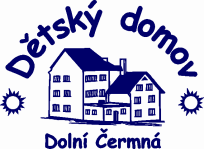 Výroční zpráva v oblasti poskytování informací dle zákona č. 106/1999 Sb. za rok 2021Č. j. DDDČ/546/2022V Dolní Čermné dne 28. 2. 2022							Stanislava Švarcová, ředitelka DDPočet podaných žádostí o informace  0Počet vydaných rozhodnutí o odmítnutí žádosti 0Počet podaných odvolání proti rozhodnutí  0Opis podstatné části každého rozsudku soudu 0Výčet poskytnutých výhradních licencí 0Počet stížností podle § 16a, důvody jejich podání a stručný popis způsobu jejich vyřízení  0Další informace vztahující se k uplatnění zákona 0